Tremors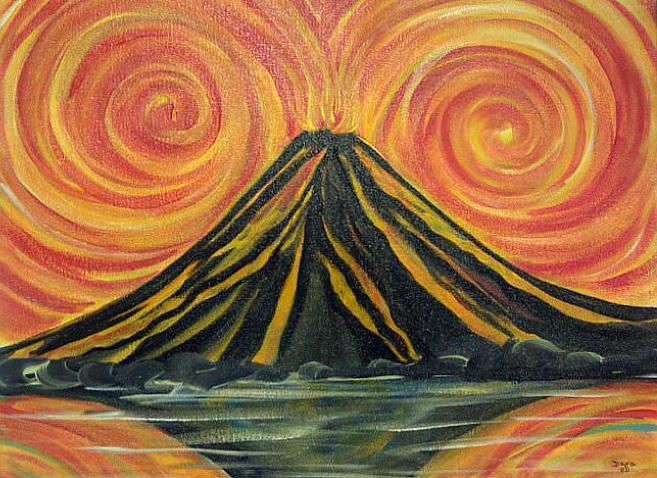 Year Group: 3/4Cycle AYear Group: 3/4Cycle BScienceMaterialsStates of matterGeographyPhysical geography: Volcanoes and earthquakesuse maps, atlases, globes and digital/computer mapping to locate countries and describe features studieddescribe and understand key aspects of physical geography, including: mountains, volcanoes and earthquakes.Climate/EnvironmentSources of greenhouse gases (link to volcanos)GeographyPhysical geography: Volcanoes and earthquakesuse maps, atlases, globes and digital/computer mapping to locate countries and describe features studieddescribe and understand key aspects of physical geography, including: mountains, volcanoes and earthquakes.Design and TechnologyDesign and build either a model volcano that lights up, or a building that vibrates/shakes as if in an earthquakeGeographyPhysical geography: Volcanoes and earthquakesuse maps, atlases, globes and digital/computer mapping to locate countries and describe features studieddescribe and understand key aspects of physical geography, including: mountains, volcanoes and earthquakes.ScienceScienceScienceScienceNational Curriculum (Knowledge and Skills): Pupils should be taught to:Properties and Changes of Materials compare and group together different kinds of rocks on the basis of their appearance and simple physical propertiesdescribe in simple terms how fossils are formed when things that have lived are trapped within rockrecognise that soils are made from rocks and organic matterStates of Mattercompare and group materials together, according to whether they are solids, liquids or gasesobserve that some materials change state when they are heated or cooled, and measure or research the temperature at which this happens in degrees Celsius (°C)Working Scientificallyask relevant questions and use different types of scientific enquiries to answer themset up simple practical enquiries, comparative and fair testsmake systematic and careful observations and, where appropriate, take accurate measurements using standard units, using a range of equipment, including thermometers and data loggersrecord findings using simple scientific language, drawings, labelled diagrams, keys, bar charts, and tablesgather, record, classify and present data in a variety of ways to help in answering questionsidentify differences, similarities or changes related to simple scientific ideas and processes report on findings from enquiries, including oral and written explanations, displays or presentations of results and conclusionsuse straightforward scientific evidence to answer questions or to support their findingsuse results to draw simple conclusions, make predictions for new values, suggest improvements and raise further questionsNational Curriculum (Knowledge and Skills): Pupils should be taught to:Properties and Changes of Materials compare and group together different kinds of rocks on the basis of their appearance and simple physical propertiesdescribe in simple terms how fossils are formed when things that have lived are trapped within rockrecognise that soils are made from rocks and organic matterStates of Mattercompare and group materials together, according to whether they are solids, liquids or gasesobserve that some materials change state when they are heated or cooled, and measure or research the temperature at which this happens in degrees Celsius (°C)Working Scientificallyask relevant questions and use different types of scientific enquiries to answer themset up simple practical enquiries, comparative and fair testsmake systematic and careful observations and, where appropriate, take accurate measurements using standard units, using a range of equipment, including thermometers and data loggersrecord findings using simple scientific language, drawings, labelled diagrams, keys, bar charts, and tablesgather, record, classify and present data in a variety of ways to help in answering questionsidentify differences, similarities or changes related to simple scientific ideas and processes report on findings from enquiries, including oral and written explanations, displays or presentations of results and conclusionsuse straightforward scientific evidence to answer questions or to support their findingsuse results to draw simple conclusions, make predictions for new values, suggest improvements and raise further questionsNational Curriculum (Knowledge and Skills): Pupils should be taught to:Properties and Changes of Materials compare and group together different kinds of rocks on the basis of their appearance and simple physical propertiesdescribe in simple terms how fossils are formed when things that have lived are trapped within rockrecognise that soils are made from rocks and organic matterStates of Mattercompare and group materials together, according to whether they are solids, liquids or gasesobserve that some materials change state when they are heated or cooled, and measure or research the temperature at which this happens in degrees Celsius (°C)Working Scientificallyask relevant questions and use different types of scientific enquiries to answer themset up simple practical enquiries, comparative and fair testsmake systematic and careful observations and, where appropriate, take accurate measurements using standard units, using a range of equipment, including thermometers and data loggersrecord findings using simple scientific language, drawings, labelled diagrams, keys, bar charts, and tablesgather, record, classify and present data in a variety of ways to help in answering questionsidentify differences, similarities or changes related to simple scientific ideas and processes report on findings from enquiries, including oral and written explanations, displays or presentations of results and conclusionsuse straightforward scientific evidence to answer questions or to support their findingsuse results to draw simple conclusions, make predictions for new values, suggest improvements and raise further questionsNational Curriculum (Knowledge and Skills): Pupils should be taught to:Properties and Changes of Materials compare and group together different kinds of rocks on the basis of their appearance and simple physical propertiesdescribe in simple terms how fossils are formed when things that have lived are trapped within rockrecognise that soils are made from rocks and organic matterStates of Mattercompare and group materials together, according to whether they are solids, liquids or gasesobserve that some materials change state when they are heated or cooled, and measure or research the temperature at which this happens in degrees Celsius (°C)Working Scientificallyask relevant questions and use different types of scientific enquiries to answer themset up simple practical enquiries, comparative and fair testsmake systematic and careful observations and, where appropriate, take accurate measurements using standard units, using a range of equipment, including thermometers and data loggersrecord findings using simple scientific language, drawings, labelled diagrams, keys, bar charts, and tablesgather, record, classify and present data in a variety of ways to help in answering questionsidentify differences, similarities or changes related to simple scientific ideas and processes report on findings from enquiries, including oral and written explanations, displays or presentations of results and conclusionsuse straightforward scientific evidence to answer questions or to support their findingsuse results to draw simple conclusions, make predictions for new values, suggest improvements and raise further questionsInvestigation Focus: Rock suitability (e.g. https://www.tes.com/teaching-resource/rocks-and-soils-science-investigation-6403906)Investigation Focus: Rock suitability (e.g. https://www.tes.com/teaching-resource/rocks-and-soils-science-investigation-6403906)Investigation Focus: Rock suitability (e.g. https://www.tes.com/teaching-resource/rocks-and-soils-science-investigation-6403906)Investigation Focus: Rock suitability (e.g. https://www.tes.com/teaching-resource/rocks-and-soils-science-investigation-6403906)Climate/Environment Focus:Sources and effects of greenhouses gaseshttps://www.twinkl.co.uk/teaching-wiki/greenhouse-gases https://www.geographyinthenews.org.uk/issues/issue-31/investigating-what-causes-climate-change/ks2/https://www.kidsagainstplastic.co.uk/wp-content/uploads/2020/04/Greenhouse-Experiment.pdfClimate/Environment Focus:Sources and effects of greenhouses gaseshttps://www.twinkl.co.uk/teaching-wiki/greenhouse-gases https://www.geographyinthenews.org.uk/issues/issue-31/investigating-what-causes-climate-change/ks2/https://www.kidsagainstplastic.co.uk/wp-content/uploads/2020/04/Greenhouse-Experiment.pdfClimate/Environment Focus:Sources and effects of greenhouses gaseshttps://www.twinkl.co.uk/teaching-wiki/greenhouse-gases https://www.geographyinthenews.org.uk/issues/issue-31/investigating-what-causes-climate-change/ks2/https://www.kidsagainstplastic.co.uk/wp-content/uploads/2020/04/Greenhouse-Experiment.pdfClimate/Environment Focus:Sources and effects of greenhouses gaseshttps://www.twinkl.co.uk/teaching-wiki/greenhouse-gases https://www.geographyinthenews.org.uk/issues/issue-31/investigating-what-causes-climate-change/ks2/https://www.kidsagainstplastic.co.uk/wp-content/uploads/2020/04/Greenhouse-Experiment.pdfPrior LearningPrior LearningPrior LearningPrior LearningForever Firs children working at ARE should already be able to:Materialsdistinguish between an object and the material from which it is madeidentify and name a variety of everyday materials, including wood, plastic, glass, metal, water, and rockdescribe the simple physical properties of a variety of everyday materialscompare and group together a variety of everyday materials on the basis of their simple physical propertiesidentify and compare the suitability of a variety of everyday materials, including wood, metal, plastic, glass, brick, rock, paper and cardboard for particular usesfind out how the shapes of solid objects made from some materials can be changed by squashing, bending, twisting and stretchingWorking Scientificallyask simple questions and recognise that they can be answered in different waysobserve closely, using simple equipmentperform simple testsgather and record data to help in answering questionsidentify and classifyuse their observations and ideas to suggest answers to questionsForever Firs children working at ARE should already be able to:Materialsdistinguish between an object and the material from which it is madeidentify and name a variety of everyday materials, including wood, plastic, glass, metal, water, and rockdescribe the simple physical properties of a variety of everyday materialscompare and group together a variety of everyday materials on the basis of their simple physical propertiesidentify and compare the suitability of a variety of everyday materials, including wood, metal, plastic, glass, brick, rock, paper and cardboard for particular usesfind out how the shapes of solid objects made from some materials can be changed by squashing, bending, twisting and stretchingWorking Scientificallyask simple questions and recognise that they can be answered in different waysobserve closely, using simple equipmentperform simple testsgather and record data to help in answering questionsidentify and classifyuse their observations and ideas to suggest answers to questionsForever Firs children working at ARE should already be able to:Materialsdistinguish between an object and the material from which it is madeidentify and name a variety of everyday materials, including wood, plastic, glass, metal, water, and rockdescribe the simple physical properties of a variety of everyday materialscompare and group together a variety of everyday materials on the basis of their simple physical propertiesidentify and compare the suitability of a variety of everyday materials, including wood, metal, plastic, glass, brick, rock, paper and cardboard for particular usesfind out how the shapes of solid objects made from some materials can be changed by squashing, bending, twisting and stretchingWorking Scientificallyask simple questions and recognise that they can be answered in different waysobserve closely, using simple equipmentperform simple testsgather and record data to help in answering questionsidentify and classifyuse their observations and ideas to suggest answers to questionsForever Firs children working at ARE should already be able to:Materialsdistinguish between an object and the material from which it is madeidentify and name a variety of everyday materials, including wood, plastic, glass, metal, water, and rockdescribe the simple physical properties of a variety of everyday materialscompare and group together a variety of everyday materials on the basis of their simple physical propertiesidentify and compare the suitability of a variety of everyday materials, including wood, metal, plastic, glass, brick, rock, paper and cardboard for particular usesfind out how the shapes of solid objects made from some materials can be changed by squashing, bending, twisting and stretchingWorking Scientificallyask simple questions and recognise that they can be answered in different waysobserve closely, using simple equipmentperform simple testsgather and record data to help in answering questionsidentify and classifyuse their observations and ideas to suggest answers to questionsKey VocabularyKey VocabularyKey VocabularyKey VocabularyTier 1Tier 2Tier 2Tier 3SameDifferentSoilRockMeltBurnHeatCoolFreezeCompareGroupSimilarAppearancePropertiesFormedSolidLiquidGasStateMatterEvaporateTemperatureBoilEvidenceFindingsPredictionsPurposeDurabilitEnquiryPracticalComparativeFairTestSystematicObservationFindingsTableRecordDataDifferencesSimilaritiesSedimentaryMetamorphicIgneousFossilOrganic matterDegreesCelciusPermeabilityScience AssessmentScience AssessmentScience AssessmentScience AssessmentChildren working below AREChildren working towards AREChildren working at AREChildren working above AREGeographyGeographyGeographyGeographyNational Curriculum: Pupils should be taught to:use maps, atlases, globes and digital/computer mapping to locate countries and describe features studieddescribe and understand key aspects of physical geography, including: mountains, volcanoes and earthquakes.National Curriculum: Pupils should be taught to:use maps, atlases, globes and digital/computer mapping to locate countries and describe features studieddescribe and understand key aspects of physical geography, including: mountains, volcanoes and earthquakes.National Curriculum: Pupils should be taught to:use maps, atlases, globes and digital/computer mapping to locate countries and describe features studieddescribe and understand key aspects of physical geography, including: mountains, volcanoes and earthquakes.National Curriculum: Pupils should be taught to:use maps, atlases, globes and digital/computer mapping to locate countries and describe features studieddescribe and understand key aspects of physical geography, including: mountains, volcanoes and earthquakes.Age Related Subject Skills (Progression Guidance):Age Related Subject Skills (Progression Guidance):Age Related Subject Skills (Progression Guidance):Age Related Subject Skills (Progression Guidance):Year 3Using mapsFollow a route on a map with some accuracyLocate places using a range of maps including OS & digitalBegin to match boundaries (e.g. find same boundary of a country on different scale maps)Use 4 figure compasses, and letter/number co-ordinates to identify features on a map Map knowledgeLocate the UK on a variety of different scale mapsName & locate the counties and cities of the UKMaking mapsTry to make a map of a short route experiences, with features in current orderCreate a simple scale drawingUse standard symbols, and understand the importance of a keyYear 3Using mapsFollow a route on a map with some accuracyLocate places using a range of maps including OS & digitalBegin to match boundaries (e.g. find same boundary of a country on different scale maps)Use 4 figure compasses, and letter/number co-ordinates to identify features on a map Map knowledgeLocate the UK on a variety of different scale mapsName & locate the counties and cities of the UKMaking mapsTry to make a map of a short route experiences, with features in current orderCreate a simple scale drawingUse standard symbols, and understand the importance of a keyYear 4Using mapsFollow a route on a large-scale mapLocate places on a range of maps (variety of scales)Identify features on an aerial photograph, digital or computer mapBegin to use 8 figure compass and four figure grid references to identify features on a mapMap knowledgeLocate Europe on a large-scale map or globe,Name and locate countries in Europe (including Russia) and their capitals citiesMaking mapsRecognise and use OS map symbols, including completion of a key and understanding why it is importantDraw a sketch map from a high viewpointYear 4Using mapsFollow a route on a large-scale mapLocate places on a range of maps (variety of scales)Identify features on an aerial photograph, digital or computer mapBegin to use 8 figure compass and four figure grid references to identify features on a mapMap knowledgeLocate Europe on a large-scale map or globe,Name and locate countries in Europe (including Russia) and their capitals citiesMaking mapsRecognise and use OS map symbols, including completion of a key and understanding why it is importantDraw a sketch map from a high viewpointPrior LearningForever Firs children working at ARE in Year 3 should already be able to:Using mapsFollow a route on a mapUse simple compass directions (North, South, East, West)Use aerial photographs and plan perspectives to recognise landmarks and basic human and physical featuresMap knowledgeLocate and name on a world map and globe the seven continents and five oceans.Locate on a globe and world map the hot and cold areas of the world including the Equator and the North and South PolesMaking mapsDraw or make a map of real or imaginary places (e.g. add detail to a sketch map from aerial photograph)Use and construct basic symbols in a keyPrior LearningForever Firs children working at ARE in Year 3 should already be able to:Using mapsFollow a route on a mapUse simple compass directions (North, South, East, West)Use aerial photographs and plan perspectives to recognise landmarks and basic human and physical featuresMap knowledgeLocate and name on a world map and globe the seven continents and five oceans.Locate on a globe and world map the hot and cold areas of the world including the Equator and the North and South PolesMaking mapsDraw or make a map of real or imaginary places (e.g. add detail to a sketch map from aerial photograph)Use and construct basic symbols in a keyPrior LearningForever Firs children working at ARE in Year 3 should already be able to:Using mapsFollow a route on a mapUse simple compass directions (North, South, East, West)Use aerial photographs and plan perspectives to recognise landmarks and basic human and physical featuresMap knowledgeLocate and name on a world map and globe the seven continents and five oceans.Locate on a globe and world map the hot and cold areas of the world including the Equator and the North and South PolesMaking mapsDraw or make a map of real or imaginary places (e.g. add detail to a sketch map from aerial photograph)Use and construct basic symbols in a keyPrior LearningForever Firs children working at ARE in Year 3 should already be able to:Using mapsFollow a route on a mapUse simple compass directions (North, South, East, West)Use aerial photographs and plan perspectives to recognise landmarks and basic human and physical featuresMap knowledgeLocate and name on a world map and globe the seven continents and five oceans.Locate on a globe and world map the hot and cold areas of the world including the Equator and the North and South PolesMaking mapsDraw or make a map of real or imaginary places (e.g. add detail to a sketch map from aerial photograph)Use and construct basic symbols in a keyKey VocabularyKey VocabularyKey VocabularyKey VocabularyTier 1Tier 2Tier 2Tier 3MapAtlasGlobeSmokeMountainsCountriesFormationEruptionLiquidGasMoltenAshCountriesFormationEruptionLiquidGasMoltenAshDigital/computer mappingPhysical geographyLava flowMagmaTectonic platesEarth’s CrustCoreMantlePlate boundaryFault lineTsunamiVolcanoesEarthquakesGeography AssessmentGeography AssessmentGeography AssessmentGeography AssessmentChildren working below AREChildren working towards AREChildren working at AREChildren working above AREDesign and TechnologyDesign and TechnologyDesign and TechnologyDesign and TechnologyNational Curriculum: generate, develop, model and communicate their ideas through discussion, annotated sketches, cross-sectional and exploded diagrams, prototypes, pattern pieces and computer-aided designselect from and use a wider range of materials and components, including construction materials, textiles and ingredients, according to their functional properties and aesthetic qualitiesunderstand and use electrical systems in their products [e.g. series circuits incorporating switches, bulbs, buzzers and motors]National Curriculum: generate, develop, model and communicate their ideas through discussion, annotated sketches, cross-sectional and exploded diagrams, prototypes, pattern pieces and computer-aided designselect from and use a wider range of materials and components, including construction materials, textiles and ingredients, according to their functional properties and aesthetic qualitiesunderstand and use electrical systems in their products [e.g. series circuits incorporating switches, bulbs, buzzers and motors]National Curriculum: generate, develop, model and communicate their ideas through discussion, annotated sketches, cross-sectional and exploded diagrams, prototypes, pattern pieces and computer-aided designselect from and use a wider range of materials and components, including construction materials, textiles and ingredients, according to their functional properties and aesthetic qualitiesunderstand and use electrical systems in their products [e.g. series circuits incorporating switches, bulbs, buzzers and motors]National Curriculum: generate, develop, model and communicate their ideas through discussion, annotated sketches, cross-sectional and exploded diagrams, prototypes, pattern pieces and computer-aided designselect from and use a wider range of materials and components, including construction materials, textiles and ingredients, according to their functional properties and aesthetic qualitiesunderstand and use electrical systems in their products [e.g. series circuits incorporating switches, bulbs, buzzers and motors]Key Line of Enquiry Children will design and build either a model volcano that lights up, or a building that vibrates/shakes as if in an earthquake.Key Line of Enquiry Children will design and build either a model volcano that lights up, or a building that vibrates/shakes as if in an earthquake.Key Line of Enquiry Children will design and build either a model volcano that lights up, or a building that vibrates/shakes as if in an earthquake.Key Line of Enquiry Children will design and build either a model volcano that lights up, or a building that vibrates/shakes as if in an earthquake.Age Related Subject Skills (Progression Guidance):Age Related Subject Skills (Progression Guidance):Age Related Subject Skills (Progression Guidance):Age Related Subject Skills (Progression Guidance):Year 3DesignGather information about the needs and wants of particular individuals and groupsDevelop their own design criteria and use these to inform their ideasResearch designsShare and clarify ideas through discussion Model their ideas using prototypes and pattern piecesUse annotated sketches, cross-sectional drawings and diagramsUse computer-aided designMakeSelect tools and equipment suitable for the taskExplain their choice of tools and equipment in relation to the skills and techniques they will be using Select materials and components suitable for the taskExplain their choice of materials and components according to functional properties and aesthetic qualities Order the main stages of makingProduce detailed lists of tools, equipment and materials that they needFollow procedures for safetyUse a wider range of materials and components, including construction materials and kits, textiles, food ingredients, mechanical components and electrical componentsMeasure, mark out, cut and shape materials and components with some accuracyAssemble, join and combine materials and components with some accuracy apply a range of finishing techniques, include those from art and design, with some accuracyYear 3DesignGather information about the needs and wants of particular individuals and groupsDevelop their own design criteria and use these to inform their ideasResearch designsShare and clarify ideas through discussion Model their ideas using prototypes and pattern piecesUse annotated sketches, cross-sectional drawings and diagramsUse computer-aided designMakeSelect tools and equipment suitable for the taskExplain their choice of tools and equipment in relation to the skills and techniques they will be using Select materials and components suitable for the taskExplain their choice of materials and components according to functional properties and aesthetic qualities Order the main stages of makingProduce detailed lists of tools, equipment and materials that they needFollow procedures for safetyUse a wider range of materials and components, including construction materials and kits, textiles, food ingredients, mechanical components and electrical componentsMeasure, mark out, cut and shape materials and components with some accuracyAssemble, join and combine materials and components with some accuracy apply a range of finishing techniques, include those from art and design, with some accuracyYear 4EvaluateIdentify the strengths and weaknesses of their ideas and productsConsider the views of others, including intended users, to improve their work Refer back to their design criteria as they design and makeUse their design criteria to evaluate their completed productsInvestigate - how well products have been designed, how well products have been made, why materials have been chosen, what methods of construction have been used, how well products work, how well products achieve their purposes and how well products meet user needs and wantsIdentify the strengths and weaknesses of their ideas and productsConsider the views of others, including intended users, to improve their workInvestigate - who designed and made the products, where products were designed and made, when products were designed and made and whether products can be recycled or reusedTechnical KnowledgeUnderstand how to use learning from science and maths to help design and make products that work Know that materials have both functional properties and aesthetic qualitiesKnow that materials can be combined and mixed to create more useful characteristics Know that mechanical and electrical systems have an input, process and outputUse the correct technical vocabulary for the projects they are undertakingUnderstand how simple electrical circuits and components can be used to create functional productsKnow how to make strong, stiff shell structuresYear 4EvaluateIdentify the strengths and weaknesses of their ideas and productsConsider the views of others, including intended users, to improve their work Refer back to their design criteria as they design and makeUse their design criteria to evaluate their completed productsInvestigate - how well products have been designed, how well products have been made, why materials have been chosen, what methods of construction have been used, how well products work, how well products achieve their purposes and how well products meet user needs and wantsIdentify the strengths and weaknesses of their ideas and productsConsider the views of others, including intended users, to improve their workInvestigate - who designed and made the products, where products were designed and made, when products were designed and made and whether products can be recycled or reusedTechnical KnowledgeUnderstand how to use learning from science and maths to help design and make products that work Know that materials have both functional properties and aesthetic qualitiesKnow that materials can be combined and mixed to create more useful characteristics Know that mechanical and electrical systems have an input, process and outputUse the correct technical vocabulary for the projects they are undertakingUnderstand how simple electrical circuits and components can be used to create functional productsKnow how to make strong, stiff shell structuresPrior Learning Forever Firs children in Year 3 and 4 working at ARE should already be able to:Prior Learning Forever Firs children in Year 3 and 4 working at ARE should already be able to:Prior Learning Forever Firs children in Year 3 and 4 working at ARE should already be able to:Prior Learning Forever Firs children in Year 3 and 4 working at ARE should already be able to:DesignState the purpose of the design and the intended userExplore materials, make templates and mock ups e.g. moving picture / lighthouseGenerate own ideas for design by drawing on own experiences or from readingMakeSelect from a range of tools and equipment explaining their choicesSelect from a range of materials and components according to their characteristicsFollow procedures for safety Use and make own templatesMeasure, mark out, cut out and shape materials and componentsAssemble, join and combine materials and components Use simple fixing materials e.g. temporary – paper clips, tape and permanent – glue, staplesUse finishing techniques, including those from art and designDesignState the purpose of the design and the intended userExplore materials, make templates and mock ups e.g. moving picture / lighthouseGenerate own ideas for design by drawing on own experiences or from readingMakeSelect from a range of tools and equipment explaining their choicesSelect from a range of materials and components according to their characteristicsFollow procedures for safety Use and make own templatesMeasure, mark out, cut out and shape materials and componentsAssemble, join and combine materials and components Use simple fixing materials e.g. temporary – paper clips, tape and permanent – glue, staplesUse finishing techniques, including those from art and designEvaluateTalk about their design ideas and what they are makingMake simple judgements about their products and ideas against design criteriaSuggest how their products could be improved Evaluating products and components usedInvestigate - what products are, who they are for, how they are made and what materials are usedTechnical Knowledge Understand about the simple working characteristics of materials and componentsUnderstand about the movement of simple mechanisms including levers, sliders (Year 1) wheels and axles (Year 2)Know the correct technical vocabulary for the projects they are undertakingUnderstand how freestanding structures can be made stronger, stiffer and more stableEvaluateTalk about their design ideas and what they are makingMake simple judgements about their products and ideas against design criteriaSuggest how their products could be improved Evaluating products and components usedInvestigate - what products are, who they are for, how they are made and what materials are usedTechnical Knowledge Understand about the simple working characteristics of materials and componentsUnderstand about the movement of simple mechanisms including levers, sliders (Year 1) wheels and axles (Year 2)Know the correct technical vocabulary for the projects they are undertakingUnderstand how freestanding structures can be made stronger, stiffer and more stableKey VocabularyKey VocabularyKey VocabularyKey VocabularyTier 1Tier 2Tier 2Tier 3makelightshakedesignconstructmaterialscomponentselectricalwiresbuzzermotorlightshakevibratedesignconstructmaterialscomponentselectricalwiresbuzzermotorlightshakevibratecircuitbatteriescellsbulbsDesign and Technology AssessmentDesign and Technology AssessmentDesign and Technology AssessmentDesign and Technology AssessmentChildren working below AREChildren working towards AREChildren working at AREChildren working above ARE